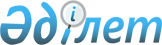 О внесении изменения в постановление Правительства Республики Казахстан от 20 мая 2008 года № 473Постановление Правительства Республики Казахстан от 31 декабря 2008 года № 1342      Правительство Республики Казахстан ПОСТАНОВЛЯЕТ : 



      1. Внести в постановление Правительства Республики Казахстан от 20 мая 2008 года № 473 "О подписании Соглашения между Правительством Республики Казахстан и Правительством Российской Федерации о порядке посещения комплекса "Байконур" следующее изменение: 



      проект Соглашения между Правительством Республики Казахстан и Правительством Российской Федерации о порядке посещения комплекса "Байконур", одобренный указанным постановлением, изложить в редакции согласно приложению к настоящему постановлению. 



      2. Настоящее постановление вводится в действие со дня подписания.        Премьер-Министр 

      Республики Казахстан                       К. Масимов Приложение         

к постановлению Правительства 

Республики Казахстан   

от 31 декабря 2008 года № 1342 Одобрен          

постановлением Правительства 

Республики Казахстан  

от 20 мая 2008 года № 473 проект   

Соглашение 

между Правительством Республики Казахстан и Правительством Российской Федерации о порядке посещения комплекса "Байконур"       Правительство Республики Казахстан и Правительство Российской Федерации, именуемые в дальнейшем Сторонами, 

      руководствуясь Соглашением между Республикой Казахстан и Российской Федерацией об основных принципах и условиях использования космодрома "Байконур" от 28 марта 1994 года, Договором аренды комплекса "Байконур" между Правительством Республики Казахстан и Правительством Российской Федерации от 10 декабря 1994 года, Соглашением между Республикой Казахстан и Российской Федерацией о статусе города Байконур, порядке формирования и статусе его органов исполнительной власти от 23 декабря 1995 года, Соглашением между Республикой Казахстан и Российской Федерацией о развитии сотрудничества по эффективному использованию комплекса "Байконур" от 9 января 2004 года, 

      признавая необходимость совершенствования порядка посещения комплекса "Байконур", 

      согласились о нижеследующем:  

Статья 1       Предметом настоящего Соглашения является определение порядка посещения комплекса "Байконур" гражданами Республики Казахстан и гражданами Российской Федерации - персоналом космодрома, жителями города Байконыр, должностными лицами, представителями средств массовой информации, делегациями, туристами, лицами, прибывающими в город по частным делам, а также иностранными гражданами и лицами без гражданства.  

Статья 2       Понятия "комплекс "Байконур", "город Байконыр", "жители города Байконыр", "администрация города Байконыр", "персонал космодрома", используемые в настоящем Соглашении, имеют значения, определенные Договором аренды комплекса "Байконур" между Правительством Республики Казахстан и Правительством Российской Федерации от 10 декабря 1994 года и Соглашением между Республикой Казахстан и Российской Федерацией о статусе города Байконур, порядке формирования и статусе его органов исполнительной власти от 23 декабря 1995 года. 

      Другие понятия, используемые в настоящем Соглашении, имеют следующие значения: 



      "объекты, находящиеся в ведении уполномоченных органов Российской Стороны" - объекты комплекса "Байконур", арендуемые Правительством Российской Федерации; 



      "объекты, находящиеся в ведении Казахстанской стороны" - объекты, расположенные на территории комплекса "Байконур" и не находящиеся в аренде Правительства Российской Федерации; 



      "должностные лица" - лица, постоянно, временно или по специальному полномочию осуществляющие функции представителя власти либо выполняющие организационно-распорядительные, административно- хозяйственные функции в государственных органах, органах местного самоуправления и государственных учреждениях государств Сторон; 



      "делегация" - группа лиц, состоящая из представителей государственных органов, организаций, предприятий и учреждений, посещающая комплекс "Байконур" с целью участия в официальных мероприятиях, встречах, переговорах и др.; 



      "иностранные граждане" - лица, не являющиеся гражданами Республики Казахстан, Российской Федерации; 



      "лица без гражданства" - физические лица, не являющиеся гражданами Республики Казахстан и гражданами Российской Федерации и не имеющие доказательств наличия гражданства (подданства) третьего государства; 



      "представители средств массовой информации" - лица, занимающиеся редактированием, созданием, сбором или подготовкой сообщений и материалов для редакции зарегистрированного средства массовой информации, связанные с ней трудовыми или иными договорными отношениями, либо занимающиеся такой деятельностью по ее уполномочию, и имеющие аккредитацию в Республике Казахстан или в Российской Федерации; 



      "туристы" - лица, организованно посещающие комплекс "Байконур" с ознакомительной и познавательной целью по определенному маршруту в рамках определенных сроков; 



      "лица, прибывающие в город по частным делам" - лица, прибывающие в город Байконыр по приглашению жителей города или для реализации сельскохозяйственной продукции и промышленных товаров, либо оказания услуг, а также в других целях, не связанных с функционированием комплекса "Байконур".  

Статья 3       Уполномоченными органами по реализации настоящего Соглашения являются: 

      с Казахстанской стороны - Национальное космическое агентство Республики Казахстан; 

      с Российской стороны - Федеральное космическое агентство и администрация города Байконыр.  

Статья 4       Решение о допуске на объекты комплекса "Байконур" персонала космодрома, жителей города Байконыр, должностных лиц, делегаций, представителей средств массовой информации, туристов, лиц, прибывающих в город по частным делам - граждан Республики Казахстан и граждан Российской Федерации принимается соответствующими уполномоченными органами Сторон, в ведении которых находятся соответствующие объекты.  

Статья 5       Решение о допуске иностранных граждан, а также лиц без гражданства, в том числе представителей средств массовой информации и туристов, на объекты, находящиеся в ведении уполномоченных органов Российской стороны, принимается соответствующими уполномоченными органами Российской стороны с уведомлением уполномоченного органа Казахстанской стороны. 

      Решение о допуске иностранных граждан, а также лиц без гражданства, в том числе туристов, на объекты, находящиеся в ведении Казахстанской стороны, принимается уполномоченным органом Казахстанской стороны с уведомлением уполномоченных органов Российской стороны, а иностранных граждан, а также лиц без гражданства, являющихся представителями средств массовой информации - по согласованию с Федеральным космическим агентством.  

Статья 6       Заявки на получение допуска на объекты, находящиеся в ведении Федерального космического агентства, подаются заинтересованными организациями и предприятиями в Федеральное космическое агентство. 

      Заявки на получение допуска на объекты, находящиеся в ведении Казахстанской стороны, подаются заинтересованными организациями и предприятиями в уполномоченный орган Казахстанской стороны. 

      Заявки на получение допуска на территорию города Байконыр лиц, работающих в организациях города, прибывающих в город по служебным и частным делам, представляются в администрацию города Байконыр заинтересованными лицами и организациями Республики Казахстан и Российской Федерации, расположенными в городе Байконыр. 

      Заявки, содержащие сведения о прибывающих лицах (фамилия, имя, отчество, гражданство, данные документа, удостоверяющего личность, место работы, должность), сроках и целях посещения, перечень посещаемых объектов, данные об автотранспорте и ввозимой фото-, видео- и другой аппаратуре, представляются в следующие сроки: 

      для обеспечения допуска граждан Республики Казахстан и граждан Российской Федерации - не менее, чем за 10 дней до даты посещения, при этом срок рассмотрения заявок составляет не более 5 дней; 

      для обеспечения допуска иностранных граждан, а также лиц без гражданства - не менее, чем за 55 дней до даты посещения, при этом срок рассмотрения заявок составляет не более 45 дней.  

Статья 7       Информация о разрешении или отказе в допуске на комплекс "Байконур" граждан Республики Казахстан и граждан Российской Федерации доводится до заявителей соответствующими уполномоченными органами не менее, чем за 5 дней до планируемой даты посещения комплекса "Байконур", а для иностранных граждан, а также лиц без гражданства - не менее чем за 10 дней. При этом заявитель не уведомляется о причинах отказа в допуске на объекты комплекса "Байконур". 

      Оформление и выдачу пропусков на объекты комплекса "Байконур" осуществляют бюро пропусков уполномоченных органов Российской стороны на основании решений о допуске на объекты комплекса "Байконур", принятых соответствующими уполномоченными органами Сторон в порядке, определенном положениями настоящего Соглашения.  

Статья 8       Споры и разногласия, возникающие между Сторонами при толковании и применении положений настоящего Соглашения, решаются путем консультаций и переговоров между уполномоченными органами Сторон. 

      Спорные вопросы, по которым уполномоченные органы Сторон не приняли согласованного решения, выносятся на рассмотрение Подкомиссии по комплексу "Байконур" Межправительственной__комиссии по сотрудничеству между Республикой Казахстан и Российской Федерацией.  

Статья 9       В настоящее Соглашение по взаимному согласию Сторон могут вноситься изменения и дополнения, которые оформляются отдельными протоколами.  

Статья 10       Настоящее Соглашение вступает в силу с даты получения последнего письменного уведомления о выполнении Сторонами внутригосударственных процедур, необходимых для вступления его в силу, и действует до окончания срока аренды комплекса "Байконур". 

      Настоящее Соглашение остается в силе до истечения 6 месяцев с даты получения одной Стороной письменного уведомления другой Стороны о намерении последней прекратить его действие.       Совершено в городе ________ "___" __________ 2008 года в двух экземплярах, каждый на казахском и русском языках, причем оба текста имеют одинаковую силу. В случае возникновения разногласий в толковании положений настоящего Соглашения Стороны будут обращаться к тексту на русском языке.        За Правительство                            За Правительство 

    Республики Казахстан                        Российской Федерации 
					© 2012. РГП на ПХВ «Институт законодательства и правовой информации Республики Казахстан» Министерства юстиции Республики Казахстан
				